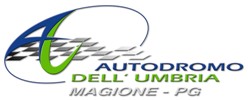 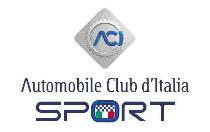 PROGRAMMA(PROVVISORIO 2)18 - 19 NOVEMBRE 2017INDIVIDUAL RACES ATTACKSUPER CUP TURISMO SABATO 18 NOVEMBRE 2017VERIFICHE SPORTIVE DALLE ORE 14.00 ALLE ORE 17.00 VERIFICHE TECNICHE DALLE ORE 14.15 ALLE ORE 17.15 PROVE LIBERE DALLE ORE 9.00 ALLE ORE 13.00PROVE LIBERE DALLE 14.00 ALLE 17.00BRIEFING (Sala Briefing 1) SUPER CUP: ORE 17.30INDIVIDUAL RACES ATTACK : ORE 18.00DOMENICA 19 NOVEMBRE 2017PROVE UFFICIALISUPER CUP TURISMO DALLE 09.30 ALLE 09.55  INDIVIDUAL RACES ATTACK DALLE ORE 10.15 PROVA RICOGNIZIONEG A R EORE 12.00 - 1° GARA SUPER CUP TURISMO = 25 Min.ORE 12.45 - INDIVIDUAL RACES ATTACK = 1° MANCHE Km 9.697A SEGUIRE = 2° MANCHE Km 9.697ORE 15.00 - 2° GARA SUPER CUP TURISMO = 25 Min.29/10/2017